Fathima 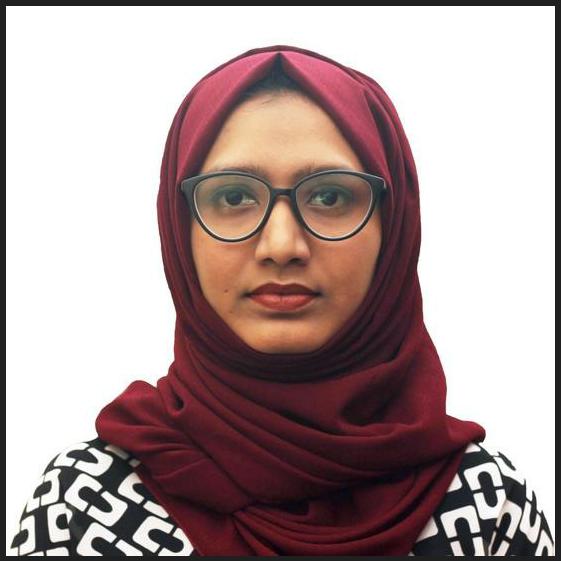 Seeking HR Opportunities in UAE Fathima.384004@2freemail.com 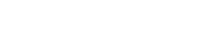 Summary	Top Skills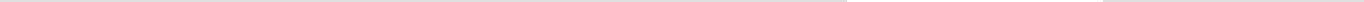 MBA Graduate with dual specialization in Human Resource Management and Marketing seeking HR jobs in UAE. Holds 1 year experience as Business Development Executive in an IT company. Seeking a challenging position in the industry to start my HR career, where i can apply my skills and ability, to utilize my interpersonal skills in order to maintain a motivated, productive, and goal oriented organization.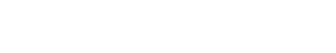 Work experience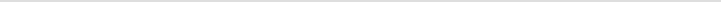 Managing and building large email campaigns.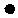 Gaining a clear understanding of customer's businesses and requirements.Handling client queries with key focus on customer satisfaction.Performing daily email marketing activities.Liaising between customers and their existing and potential clients.Acquiring new business through email marketing and cold calling.Updating and maintaining the CRM system,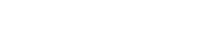 Education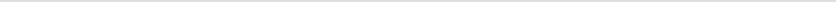 Farook Institute of Management Studies FIMSSpecialized in Human Resource Management and MarketingSelf MotivatedDecision MakingLeadershipTeam ManagementEmotional IntelligenceCustomer Relationship ManagementClient Handling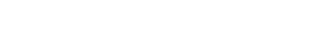 Extra Curricular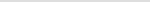 Integral member of the Save Water Campaign to raise awareness to preserve water.Core committee member and creative department head of the intercollegiate National Level Management Meet ( FIMS CANVAS 2k16 -17) conducted by Farook Institute of Management Studies.Lead a team as a house captain during school days.Volunteered for events for social causes like Pain & Palliative Care, Run Kerala Run etc.Won individual level championships in co-curricular activities.Won several prizes for Mehendi / Henna designing competitions.PG Major: Case study on The Impact of Customer Relationship Management on Customer loyalty at Eram Motors, Calicut.PG Minor: Case study on Quality of Work Life of employees at M/s Smartak Footcare Pvt.Ltd, Calicut.Degree: A study to understand the Effectiveness of Training and Development with special reference to M/s Fortune Elastomers Pvt. Ltd, Calicut.English (Read, Write, Speak)Malayalam (Read, Write, Speak)Hindi (Read, Write, Speak)Arabic (Read and Write)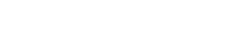 Business Development Executive2017 - 2018Vinam Solutions Private Ltd, Calicut, Kerala, IndiaMaster of Business Administration, MBA2015 - 2017Bachelor of Business AdministrationBachelor of Business Administration2012 - 2015Bachelor of Business AdministrationBachelor of Business Administration2012 - 2015Personal HobbiesUniversity of CalicutUniversity of CalicutPersonal HobbiesUniversity of CalicutUniversity of CalicutCreative ArtsBoard of Higher Secondary Examinations, KeralaBoard of Higher Secondary Examinations, Kerala2010 - 2012Creative ArtsBoard of Higher Secondary Examinations, KeralaBoard of Higher Secondary Examinations, Kerala2010 - 2012Henna ArtistAuxilium Nava Jyoti SchoolAuxilium Nava Jyoti SchoolPainting & DrawingLanguages knownProjects DoneLanguages knownProjects DoneLanguages knownProjects DoneLanguages known